Bogotá, D.C., octubre de 2020Honorable RepresentanteNÉSTOR LEONARDO RICO RICOPresidenteComisión Tercera Constitucional PermanenteCámara de RepresentantesCiudadReferencia: Informe de ponencia para primer debate al Proyecto de ley número 416 de 2020 Cámara, “Por medio de la cual se crea una exención transitoria del pago de cuota de compensación militar a los ciudadanos que han sufrido las consecuencias económicas de la Covid-19 y se dictan otras disposiciones”.Respetado Sr. Presidente:Cumpliendo con la designación y las instrucciones dispuestas por la Honorable Mesa Directiva de la Comisión Tercera Constitucional Permanente de la Cámara de Representantes y de conformidad con los artículos 153 y 156 de la Ley 5ª de 1992, nos permitimos rendir informe de ponencia POSITIVA al Proyecto de ley número 416 de 2020 Cámara, “Por medio de la cual se crea una exención transitoria del pago de cuota de compensación militar a los ciudadanos que han sufrido las consecuencias económicas de la Covid-19 y se dictan otras disposiciones”.Atentamente,INFORME DE PONENCIA PARA PRIMER DEBATE AL PROYECTO DE LEY No. 416 DE 2020CONTENIDO DE LA PONENCIATrámite de la iniciativaAntecedentes del ProyectoObjeto del Proyecto Contenido original del ProyectoProblema a resolverJustificación e importancia del proyectoFundamentos jurídicosPliego de modificacionesConflicto de interésProposición finalTexto propuesto para primer debate1. Trámite de la iniciativaEl proyecto de Ley 416 de 2020 fue radicado el día 15 de septiembre de 2020 por los Honorables Representantes Juan Fernando Reyes Kuri, Carlos Adolfo Ardila Espinosa, Alejandro Carlos Chacón Camargo, Mauricio Parodi Díaz, Jaime Armando Yepes Martínez, Anatolio Hernández Lozano, Juan Carlos Lozada Vargas, Carlos Julio Bonilla Soto, John Jairo Roldan Avendaño, Andrés David Calle Aguas, Nubia López Morales, Fabio Fernando Arroyave Rivas, Alejandro Alberto Vega Pérez, Astrid Sánchez Montes De Oca, Juan David Vélez Trujillo, Henry Fernando Correal Herrera y los Honorables Senadores Antonio sanguino Páez, Berner León Zambrano Erazo, Laura Esther Fortich Sánchez, Luis Fernando Velasco Chaves y Andrés Cristo Bustos. El proyecto está publicado en la Gaceta No. De 2020.Posteriormente, el día 30 de septiembre de 2020, la Mesa Directiva de la Comisión Tercera de Cámara de Representantes designó como ponentes para primer debate a los suscritos Representantes: Nubia López Morales (Coordinadora Ponente), Fabio Fernando Arroyave Rivas y Carlos Julio Bonilla Soto (Ponentes), designación que nos fuera comunicada por correo electrónico de la comisión el mismo día. La presente ponencia se presenta en los términos establecidos. 2. Antecedentes del ProyectoDe manera particular, específica y directa, el presente proyecto de ley no tiene antecedentes similares en el trámite legislativo al interior del Congreso de la República. No obstante, sí existe un precedente que, según la exposición de motivos de los autores de la iniciativa, deriva del Estado de Emergencia Económica, Social y Ecológica declarado en el municipio de Mocoa el 06 de abril del 2017. En vigencia de dicha declaración, sostienen los autores, el presidente de la República expidió el Decreto Legislativo 687 del 26 de abril del 2017 estableciendo beneficios a las personas damnificadas por el desastre natural (avalancha de los ríos Mulato, Mocoa y Sangoyaco), algunas de ellas relacionadas con el proceso de definición de la situación militar. El Decreto en mención fijó un plazo de seis meses para aceptar solicitudes de exención y/o aplazamiento de la situación militar, con fundamento en la calidad de damnificados del desastre natural y creó la exención del pago de cuota de compensación militar, de la sanción por no inscripción y de la expedición de la tarjeta de reservista. Estas medidas fueron debidamente analizadas en la sentencia C 437 del 2017 de la que se destaca en primer lugar su constitucionalidad, pertinencia, atención a los requisitos de finalidad, necesidad, proporcionalidad, motivación de incompatibilidad y no discriminación (Sentencia C 437 del 2017, 2017).3. Objeto del ProyectoEl objeto central del proyecto es la adopción de medidas para establecer el beneficio de exención en el pago de la cuota de compensación militar y de las sanciones e infracciones causadas en el proceso de definición de la situación militar para aquellas personas que, según los criterios establecidos en el articulado de la ley, hayan sufrido las consecuencias económicas de la Covid-19.4. Contenido original del ProyectoEl texto presentado para el proyecto de ley consta de seis artículos, y es el siguiente:Artículo 1°. Objeto. La presente ley tiene por objeto adoptar medidas para establecer el beneficio de exención en el pago de la cuota de compensación militar y de las sanciones e infracciones causadas en el proceso de definición de la situación militar para aquellas personas que según los criterios de la presente ley han sufrido las consecuencias económicas de la Covid-19. Artículo 2°. Sujetos Beneficiarios. Para efectos de la presente ley se entenderán como sujetos beneficiarios a las personas que adelantando el trámite de definición de su situación militar hayan sido eximidos del ingreso a filas y cumplan con uno de los siguientes requisitos:Que alguna de las personas de quien dependa económicamente le haya sido terminado, suspendido o desmejorado su contrato de trabajo como consecuencia de la Covid-19. Que alguna de las personas de quien dependa económicamente le hayan iniciado proceso de insolvencia o reestructuración a causa de las consecuencias económicas de la Covid-19. Que alguna de las personas de quien dependa económicamente haya registrado una disminución de sus ingresos de más de treinta por ciento (30%) como consecuencia económica de la Covid-19 durante al menos cinco (5) meses consecutivos. Que alguna de las personas de quien dependa económicamente sea perteneciente a cualquier ramo de las ciencias de la salud y haya prestado sus servicios directos a pacientes con Covid-19.Parágrafo 1°. Cualquiera de los requisitos aquí descritos se entenderá cumplido sobre la persona que no dependa económicamente de su grupo familiar o de un tercero. Artículo 3°. Acreditación de la condición de beneficiario. Para demostrar la condición de sujetos beneficiarios solo se deberá presentar declaración juramentada de estar incluido dentro de las condiciones descritas en la presente Ley.Artículo 4°. Exención del pago de cuota de compensación militar, de la sanción por no inscripción y de la expedición de la tarjeta de reservista. Durante el término de dos (2) años contados a partir de la promulgación de la presente ley, quedan exentos del pago de la cuota de compensación militar y del costo de la expedición de la tarjeta de reservista, quienes además de cumplir la condición del artículo 2° de la presente ley hayan sido eximidos del ingreso a filas y sean mayores de edad hasta los cincuenta (50) años o cumplan la mayoría de edad durante la vigencia de la presente ley.   Parágrafo 1°. A las personas que acrediten alguna condición establecida en el artículo 2° de la presente ley les serán condonadas las infracciones y sanciones que se generan en el proceso de definición de la situación militar. Parágrafo 2°. Las autoridades del Servicio de Reclutamiento y Movilización dispondrán lo necesario para que las personas beneficiadas con esta medida puedan realizar el trámite en su totalidad de forma virtual. Artículo 5°. Entrega de duplicado de la tarjeta de reservista. En el evento en que las personas calificadas como beneficiarias de las medidas previstas en la presente ley, hayan extraviado su tarjeta de reservista, se les deberá entregar su duplicado sin ningún costo.Artículo 6°. Vigencia. La presente ley rige a partir de su promulgación. 5. Problema a resolverLa crisis generada por el coronavirus y las medidas implementadas para su contención han generado una profunda crisis sanitaria tanto como económica. En consecuencia, el Congreso está discutiendo medidas de muy diversa naturaleza para apoyar y/o aliviar a las empresas, a los trabajadores y a los emprendimientos, entre otros sectores, que han sido directamente afectados por la emergencia. Los ponentes sostenemos que las familias colombianas cuyos miembros deben definir su situación militar también requieren medidas de acompañamiento para soportar la crisis anotada. Como señalan los autores de la iniciativa, según el Ministerio de Defensa (Defensa, 2020) durante los últimos cinco años, trescientos setenta y nueve mil seiscientos treinta (379.630) ciudadanos obtuvieron la libreta militar de reservista de segunda clase. En el periodo comprendido entre el último trimestre del 2018 al año 2019, se han acogido a la cuota de compensación militar ocho mil doscientos setenta y siete (8277) ciudadanos que significaron ingresos al sector defensa por cerca de siete mil millones de pesos. Ante la emergencia económica derivada de la coyuntura mundial se hace necesario adoptar medidas para mitigar el impacto económico en las familias colombianas que deben adelantar el proceso de definición de la situación militar de alguno de sus miembros, y con tal fin desembolsar una suma de dinero correspondiente a una fórmula de liquidación del producto del patrimonio líquido (hasta el 0.6%) y el promedio del Ingreso de Base de Cotización (hasta el 60% de su ingreso).  La legislación actual establece la obligatoriedad de definir la situación militar por parte de los jóvenes para poder posesionarse en un cargo público, desempeñar un empleo en el sector privado o celebrar contratos de prestación de servicios (Ley 1861 de 2017), por lo cual, ante el creciente desempleo –también asociado con la pandemia– y su afectación especial a la juventud (de acuerdo con el DANE la tasa de desempleo juvenil (entre 14 y 28 años) para el trimestre de febrero y abril fue de 22,8%), se deben adoptar medidas para permitir a los jóvenes la inserción en el sector productivo. 6. Justificación e importancia del proyectoEl proyecto de ley No. 416 de 2020 Cámara se ofrece como una alternativa para otorgar el beneficio de exención de pago de la cuota de compensación militar a las familias colombianas que han sufrido las consecuencias económicas de la COVID-19 y deben realizar el proceso de definición de la situación militar de alguno de sus miembros. Así mismo, busca facilitar las condiciones de la legislación del servicio militar obligatorio para que los jóvenes accedan al sector productivo.6.1 Estadísticas Ministerio de Defensa sobre la expedición de libreta militar de reservista de segunda clase.De acuerdo con información suministrada por el Ministerio de Defensa a través de su Dirección de Informática y Comunicaciones (DIRIC) entre el 2015 y el 2019, trecientos setenta y nueve mil seiscientos treinta (379.630) ciudadanos recibieron la tarjeta militar de reservista de segunda clase. 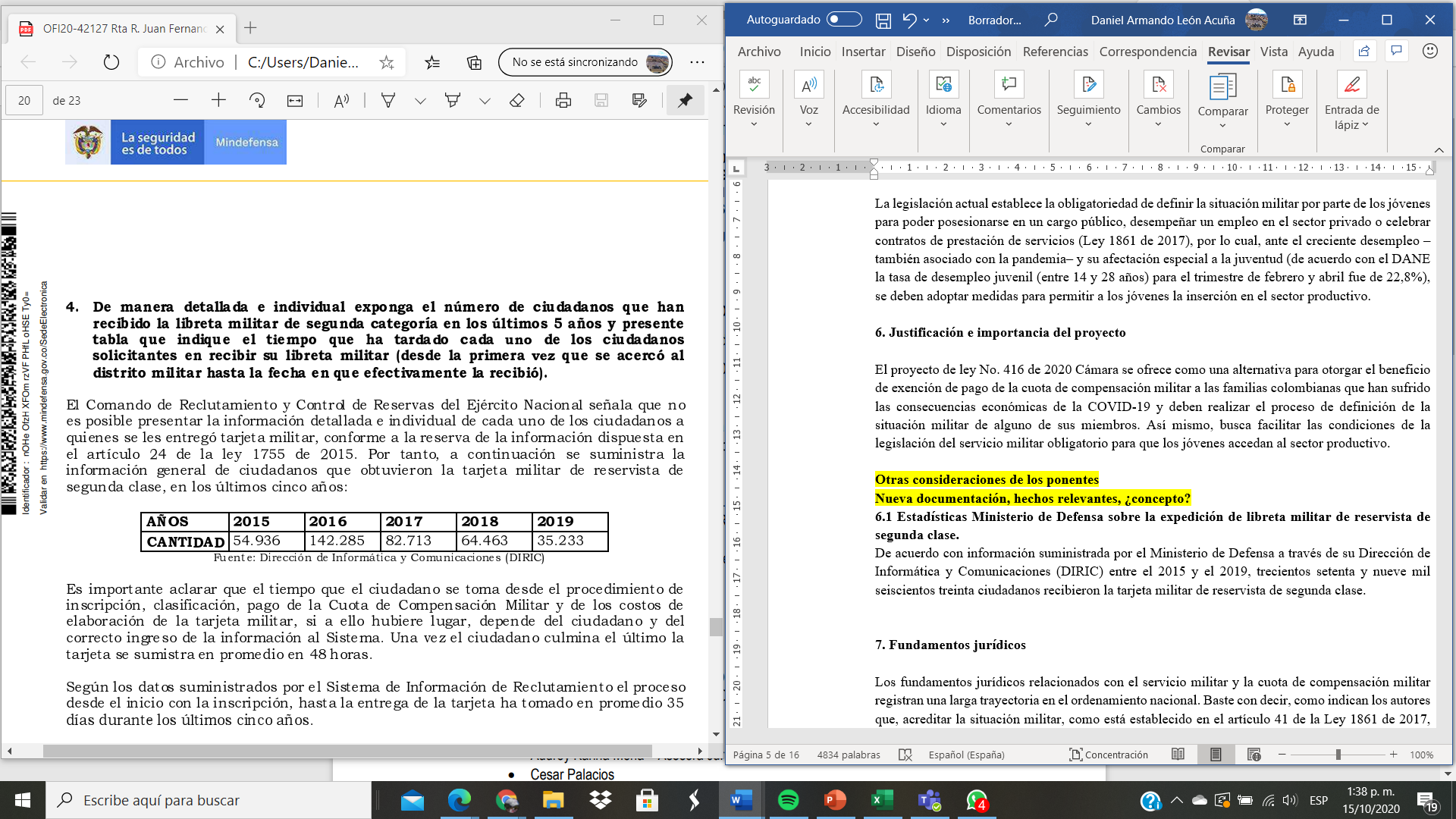 1 Elaborado por la Dirección de Informática y Comunicaciones (2020)Actualmente, 18.180 ciudadanos están en tramite de exoneración o liquidación del pago de la Cuota de Compensación Militar para obtener la tarjeta de reservista de segunda clase, según información del Comando de Reclutamiento y Control Reservas del Ejército Nacional. Con respecto al recaudo por conceto de Cuota de Compensación, mora, multa y sanciones pecuniarias que se destina al Fondo de Defensa Nacional se puede establecer las siguientes relaciones. El Comando de Reclutamiento informa que para el año 2015, se recaudó $41.885.055.078 de los cuales se asignaron al Ejercito Nacional por el Fondo de Defensa, $1.600 millones destinados así: 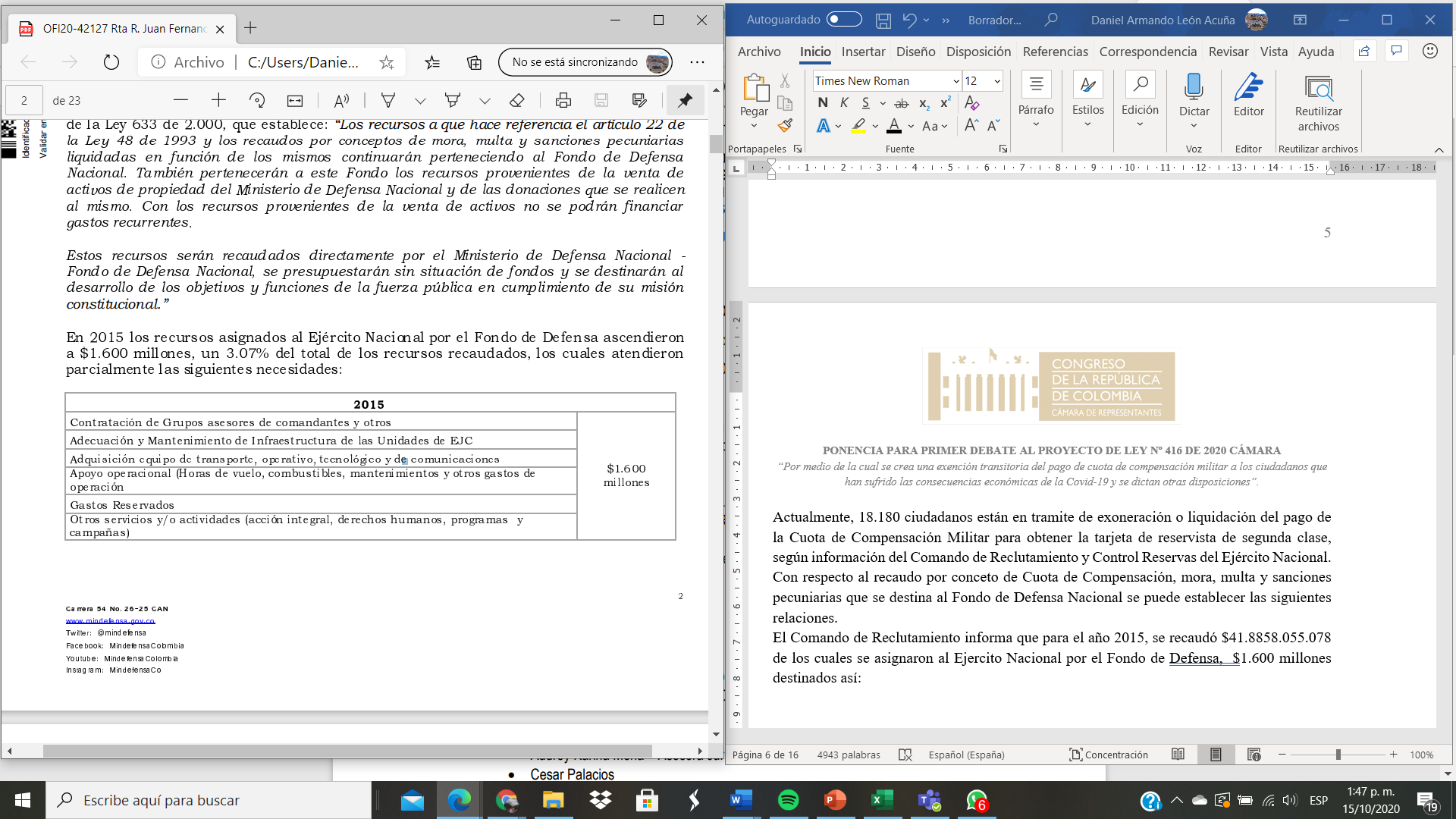 2Derecho de Petición 16 de junio de 2020 Min. DefensaPara el año 2016 el recaudo ascendió a $40.130.072.300 de los cuales el Fondo de Defensa Nacional asignó al Ejército $6.568 millones que atendieron las siguientes necesidades: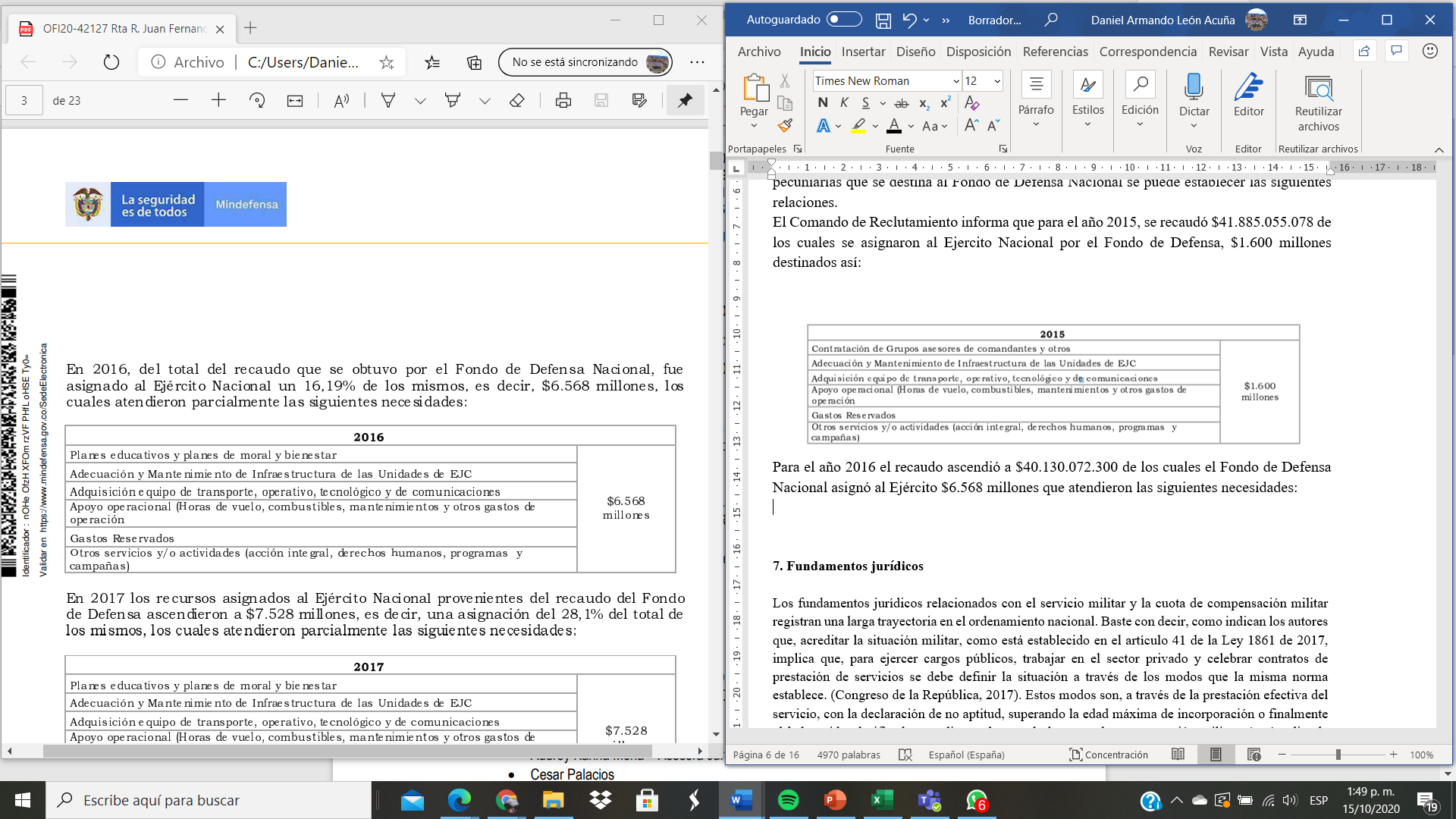 3Derecho de Petición 16 de junio de 2020 Min. DefensaEn 2017, el Comando de Reclutamiento y Control de Reservas reporta un recaudo por concepto de Compensación Militar por $40.176.164.300 mientras que la Dirección de Planeación y Presupuestación del Ministerio de Defensa señala que el recaudo fue de 26.798 millones de pesos. De esta ultima cifra, se destinaron $7.528 millones a atender las siguientes necesidades: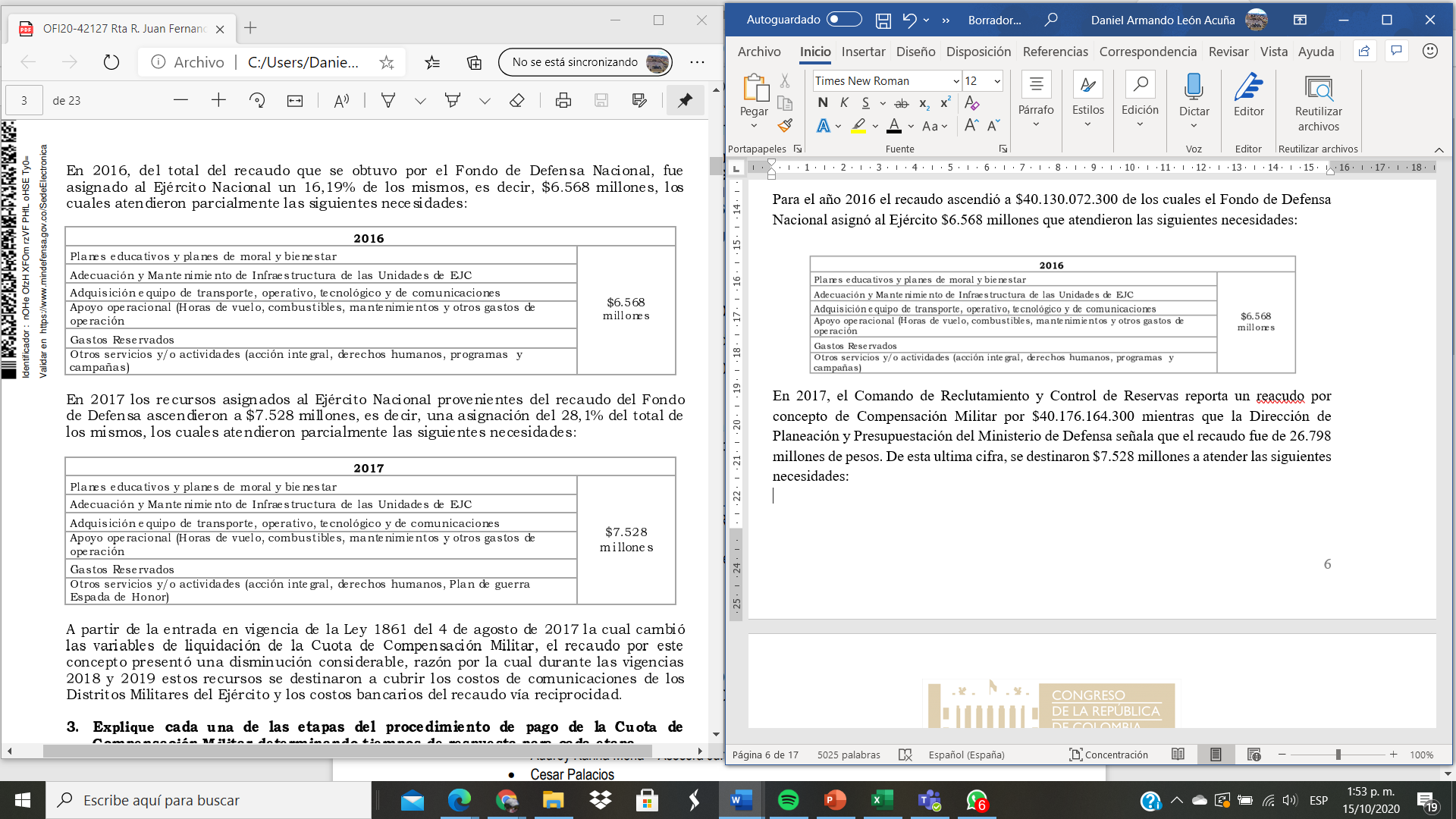 4Derecho de Petición 16 de junio de 2020 Min. DefensaPara los años 2018 y 2019, el Comando de Reclutamiento reporta recaudo por $1.034.645.978 y $5.960.646.217 respectivamente, mientras que la Dirección de Planeación y Presupuestación del Ministerio de Defensa señala recaudo del 2018 por $2.648 millones de pesos y 2019 por $8.933 millones de pesos. Estos recursos se destinaron a cubrir costos de comunicación de los Distritos Militares y los costos bancarios del recaudo vía reciprocidad. 7. Fundamentos jurídicosLos fundamentos jurídicos relacionados con el servicio militar y la cuota de compensación militar registran una larga trayectoria en el ordenamiento nacional. Baste con decir, como indican los autores que, acreditar la situación militar, como está establecido en el artículo 41 de la Ley 1861 de 2017, implica que, para ejercer cargos públicos, trabajar en el sector privado y celebrar contratos de prestación de servicios se debe definir la situación a través de los modos que la misma norma establece. (Congreso de la República, 2017). Estos modos son, a través de la prestación efectiva del servicio, con la declaración de no aptitud, superando la edad máxima de incorporación o finalmente al haber sido clasificados, mediante el pago de la cuota de compensación militar. Aquí radica la importancia de la definición de la situación militar y sus implicaciones restrictivas al proyecto de vida de los sujetos obligados. Las familias de los sujetos obligados a definir la situación militar que no deban ingresar a filas y por consiguiente puedan adelantar su plan de vida, deben realizar una contribución ciudadana, especial y pecuniaria al Tesoro Nacional. Esta contribución sui generis, regulada por el artículo 26 de la Ley 1861 del 2017 y la Ley 1184 de 2008 (Congreso de la República, 2008), consiste en un pago a cargo del inscrito que no ingresa a filas y haya sido clasificado. La clasificación consiste en un acto por medio del cual la autoridad de reclutamiento determina que un ciudadano no puede ser incorporado por: “1. Encontrarse inmerso en una causal de exoneración establecidas en el artículo 12 de la presente ley.2. No tener la aptitud psicofísica para la prestación del servicio.3. No haber cupo para su incorporación a las filas.4. Haber aprobado las tres fases de instrucción, así como el año escolar en establecimientos educativos autorizados como colegios militares y policiales dentro del territorio nacional.”De igual forma, el parágrafo único del artículo 26 de la Ley 1861 establece quienes están exonerados de pagar la cuota de compensación militar. Es importante recordar esta disposición pues corresponde al lugar donde se plantea la presente reforma transitoria en favor de las personas que se consideran, bajo los criterios del presente proyecto, víctimas de la covid-19. “PARÁGRAFO. Están exonerados de pagar cuota de compensación militar, los siguientes: a) Las personas en situación de discapacidad física, psíquica y neurosensoriales con afecciones permanentes graves e incapacitantes no susceptibles de recuperación; b) Los indígenas que acrediten su integridad cultural, social y económica a través de certificación expedida por el Ministerio del Interior;c) El personal clasificado en niveles 1, 2 o 3 del Sisbén, o puntajes equivalentes a dichos niveles, conforme a lo indicado por el Departamento Nacional de Planeación;d) Los soldados desacuartelados con ocasión al resultado de la evaluación de aptitud psicofísica final;e) Quienes al cumplir los 18 años estuvieren en condición de adoptabilidad, encontrándose bajo el cuidado y protección del Instituto Colombiano del Bienestar Familiar (ICBF);f) Las víctimas inscritas en el Registro Único de Víctimas;g) Los ciudadanos desmovilizados, previa acreditación de la Agencia Colombiana para la Reintegración;h) Los ciudadanos en condición de extrema pobreza previa acreditación del programa dirigido por la Agencia Nacional para la Superación de la Pobreza Extrema ANSPE-RED UNIDOS, o de la entidad que el Gobierno nacional determine para el manejo de esta población;i) Los ciudadanos que se encuentren en condición de habitabilidad de calle, previo censo y certificación por parte del respectivo ente territorial.” (Congreso de la República, 2017)Así mismo, conviene destacar que una medida como la que propone el presente proyecto de ley ya ha sido examinada por la Corte Constitucional, en el contexto de la emergencia declarada en 2017 en el departamento de Putumayo.Al respecto, habría que recuperar, nuevamente, argumentos de los autores. Las medidas con relación a la exención del pago de la cuota de compensación militar fueron adoptadas en vigencia de una crisis humanitaria y en consideración a los impactos económicos que había representado el desastre natural para los habitantes del municipio de Mocoa. Estas medidas fueron debidamente analizadas en la sentencia C 437 del 2017 de la que se destaca en primer lugar su constitucionalidad, pertinencia, atención a los requisitos de finalidad, necesidad, proporcionalidad, motivación de incompatibilidad y no discriminación (Sentencia C 437 del 2017, 2017). Se destacan los siguientes apartes de la sentencia C 437 de 2017:“De conformidad con el régimen aplicable, la Corte concluye que del pago de la cuota de compensación militar se encuentran excluidas las personas en condiciones de debilidad económica, de manera que no se produce la afectación de aquellos grupos de la población para los cuales la reducción de los ingresos puede tener el mayor impacto en lo relativo a la satisfacción de sus necesidades personales, familiares o domésticas.En los considerandos del Decreto 687 de 2017 fue consignado que la Ley 48 de 1993 “consagra las causales en las que se está exento de prestar el servicio militar, con la obligación de inscribirse y de pagar cuota de compensación militar”, siendo del caso anotar que, de acuerdo con la jurisprudencia, esta regla adoptada por el legislador es susceptible de ser modificada mediante decreto expedido al amparo del estado de excepción, en cuanto ostenta la misma jerarquía normativa”. (Sentencia C 437 del 2017, 2017)Respecto al requisito de finalidad cabe resaltar: “La Corte observa que el Decreto Legislativo 687 de 2017 contiene medidas que benefician a los varones damnificados por el desastre natural que se presentó en el Municipio de Mocoa, como la posibilidad de solicitar la exención y/o el aplazamiento de la prestación del servicio militar, la exención del pago de la cuota de compensación militar, de la sanción por no inscripción y de la expedición de la tarjeta de reservista o la entrega gratuita del duplicado de la tarjeta de reservista que se haya extraviado, a fin de permitirles sortear las consecuencias desfavorables derivadas de la no definición del servicio militar y de facilitarles, por ejemplo, la celebración de contratos, el ingreso a la carrera administrativa, la posesión en cargos públicos y, en suma, el logro de una vinculación laboral que les ayude a superar las consecuencias negativas de la calamidad pública de la cual son víctimas.En el ámbito específico del que se ocupa, el decreto examinado busca aportar una solución a las dificultades surgidas de la no definición del servicio militar, dificultades que agravan la situación de los varones afectados por la avalancha y las medidas tienen por finalidad la atención de ese aspecto que, además, fue tenido en cuenta y evaluado por el Gobierno Nacional como factor justificativo de la declaración del estado de emergencia, todo lo cual permite concluir que el Decreto 687 de 2017 satisface el requisito de finalidad.” (Sentencia C 437 del 2017, 2017)Concluye la Corte, bajo ponencia del Magistrado Sustanciador Antonio José Lizarazo:“En efecto, (i) el decreto tiene conexidad externa con los motivos que originaron la declaración del estado de excepción y existe conexidad interna entre las consideraciones expuestas y las medidas adoptadas, (ii) el requisito de finalidad se encuentra satisfecho, dado que las disposiciones expedidas buscan ofrecer una solución a las dificultades que, sobre todo en materia de empleabilidad, se derivan de la falta de definición del servicio militar, (iii) también se cumple el requisito de necesidad, porque desde el punto de vista fáctico, las medidas son útiles para enfrentar el problema abordado, mientras que en el plano jurídico se comprobó que la aplicación de la normatividad que ordinariamente rige la definición de la situación militar agrava la situación de los damnificados por el desastre natural.  Adicionalmente, el Decreto 687 de 2017 (iv) atiende debidamente el requisito de proporcionalidad, puesto que las medidas en él contenidas, fuera de servir a una finalidad constitucional, ofrecen más beneficios que los costos que podrían pesar sobre otros principios constitucionales, (v) supera el requisito de motivación de incompatibilidad, ya que el Gobierno expuso razones demostrativas de que el régimen ordinario no brinda una solución integral y rápida al problema enfrentado, y (vi) satisface el requisito de no discriminación, por cuanto las medidas establecidas no imponen tratos diferenciales injustificados entre las personas.En concordancia con lo anterior, la Corte advierte que la normatividad examinada no infringe preceptos constitucionales, ni normas integradas en el bloque de constitucionalidad o pertenecientes a tratados internacionales aplicables en los estados de excepción, como tampoco la Ley 137 de 1994, Estatutaria de los Estados de Excepción.” (Sentencia C 437 del 2017, 2017)Poco cabría agregar al acertado análisis expuesto por la Corte con relación a las medidas allí adoptadas. El presente proyecto de ley busca adaptar las medidas de este Decreto Legislativo a la realidad económica actual y pretende otorgar un beneficio a las familias que deben definir la situación militar de alguno de sus miembros y contribuir a la disminución de barreras para acceso a la empleabilidad juvenil. 8. Pliego de modificacionesCon base en las anteriores consideraciones y los argumentos expuestos que en definitiva demuestran la necesidad de continuar con el trámite del proyecto de ley en el Congreso de la República, presentamos a continuación el siguiente pliego de modificaciones.9. Conflicto de interésDando cumplimiento a lo establecido en el artículo 3 de la Ley 2003 del 19 de noviembre de 2019, por la cual se modifica parcialmente la Ley 5 de 1992, se hacen las siguientes consideraciones: Se estima que de la discusión y aprobación del presente Proyecto de Ley no podría generarse un conflicto de interés en consideración al interés particular, actual y directo de los congresistas, de su cónyuge, compañero o compañera permanente, o parientes dentro del segundo grado de consanguinidad, segundo de afinidad o primero civil, por cuanto se trata de medidas de carácter general. Sobre este asunto ha señalado el Consejo de Estado (2019):“No cualquier interés configura la causal de desinvestidura en comento, pues se sabe que sólo lo será aquél del que se pueda predicar que es directo, esto es, que per se el alegado beneficio, provecho o utilidad encuentre su fuente en el asunto que fue conocido por el legislador; particular, que el mismo sea específico o personal, bien para el congresista o quienes se encuentren relacionados con él; y actual o inmediato, que concurra para el momento en que ocurrió la participación o votación del congresista, lo que excluye sucesos contingentes, futuros o imprevisibles. También se tiene noticia que el interés puede ser de cualquier naturaleza, esto es, económico o moral, sin distinción alguna”.Se recuerda que la descripción de los posibles conflictos de interés que se puedan presentar frente al trámite del presente proyecto de ley, conforme a lo dispuesto en el artículo 291 de la ley 5 de 1992 modificado por la ley 2003 de 2019, no exime al Congresista de identificar causales adicionales.10.  PROPOSICIÓNCon fundamento en lo anteriormente expuesto, se rinde informe de ponencia positiva y en consecuencia se solicita a los honorables miembros de la Comisión Tercera Constitucional de la Cámara de Representantes dar primer debate al Proyecto de Ley número 416 de 2020 Cámara, “Por medio de la cual se crea una exención transitoria del pago de cuota de compensación militar a los ciudadanos que han sufrido las consecuencias económicas de la Covid-19 y se dictan otras disposiciones” de conformidad con el texto aquí propuesto.De los honorables Congresistas,Texto propuestoTEXTO PROPUESTO PARA PRIMER DEBATE AL PROYECTO DE LEY No. 416 DE 2020 CÁMARA“Por medio de la cual se crea una exención transitoria del pago de cuota de compensación militar a los ciudadanos que han sufrido las consecuencias económicas de la Covid-19 y se dictan otras disposiciones”EL CONGRESO DE COLOMBIA,DECRETAArtículo 1°. Objeto. La presente ley tiene por objeto adoptar medidas para establecer el beneficio de exención en el pago de la cuota de compensación militar y de las sanciones e infracciones causadas en el proceso de definición de la situación militar para aquellas personas que según los criterios de la presente ley han sufrido las consecuencias económicas de la Covid-19. Artículo 2°. Sujetos Beneficiarios. Para efectos de la presente ley se entenderán como sujetos beneficiarios a las personas que adelantando el trámite de definición de su situación militar hayan sido eximidos del ingreso a filas y cumplan con uno de los siguientes requisitos:Que alguna de las personas de quien dependa económicamente le haya sido terminado, suspendido o desmejorado su contrato de trabajo o de prestación de servicios como consecuencia de la Covid-19, para lo cual deberá allegar el documento que acredite la terminación, suspensión o desmejoramiento de su vínculo laboral o contractual.Que alguna de las personas naturales comerciantes y no comerciantes de quien dependa económicamente haya iniciado proceso de insolvencia o reestructuración a causa de las consecuencias económicas de la Covid-19, para lo cual deberá allegar el certificado de la existencia del proceso o el auto admisorio correspondiente, en los términos de la ley 1116 de 2006 o ley 1564 de 2012.Que alguna de las personas de quien dependa económicamente haya registrado una disminución de sus ingresos de más de treinta por ciento (30%) como consecuencia económica de la Covid-19 durante al menos cinco (5) meses consecutivos, para lo cual deberá allegar certificado suscrito por contador público titulado e inscrito.Que alguna de las personas de quien dependa económicamente sea perteneciente a cualquier ramo de las ciencias de la salud, de los sectores de abastecimiento de alimentos, seguridad y servicios generales de aseo o limpieza que hayan prestado sus servicios atendiendo la pandemia ocasionada por el Covid -19, para lo cual será suficiente la acreditación del vínculo laboral o contractual en dichos sectores.Parágrafo 1°. Cualquiera de los requisitos aquí descritos se entenderá cumplido sobre la persona que no dependa económicamente de su grupo familiar o de un tercero.Artículo 3°. Acreditación de la condición de beneficiario. Para demostrar la condición de sujetos beneficiarios solo se podrán exigir las pruebas expresamente señaladas en el artículo anterior, dependiendo de la causal que invoque el solicitante.Ningún funcionario, contratista o cualquier persona que intervenga o tenga a cargo actividades relacionadas a la expedición de la libreta militar, podrá requerir pruebas diferentes a las señaladas en el artículo 2º de la presente ley, so pena de configurarse falta grave.Artículo 4°. Exención del pago de cuota de compensación militar, de la sanción por no inscripción y de la expedición de la tarjeta de reservista. Durante el término de dos (2) años contados a partir de la promulgación de la presente ley, quedan exentos del pago de la cuota de compensación militar y del costo de la expedición de la tarjeta de reservista, quienes además de cumplir la condición del artículo 2° de la presente ley hayan sido eximidos del ingreso a filas y sean mayores de edad hasta los cincuenta (50) años o cumplan la mayoría de edad durante la vigencia de la presente ley.   Parágrafo 1°. A las personas que acrediten alguna condición establecida en el artículo 2° de la presente ley les serán condonadas las infracciones y sanciones que se generan en el proceso de definición de la situación militar. Parágrafo 2°. Las autoridades del Servicio de Reclutamiento y Movilización dispondrán lo necesario para que las personas beneficiadas con esta medida puedan realizar el trámite en su totalidad de forma virtual. Artículo 5°. Entrega de duplicado de la tarjeta de reservista. En el evento en que las personas calificadas como beneficiarias de las medidas previstas en la presente ley, hayan extraviado su tarjeta de reservista, se les deberá entregar su duplicado sin ningún costo.Artículo 6°. Vigencia. La presente ley rige a partir de su promulgación.  De los honorables congresistas, 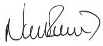 NUBIA LÓPEZ MORALESCoordinadora Ponente Representante a la Cámara 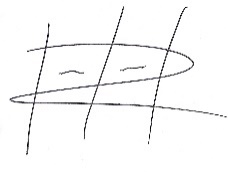 FABIO FERNANDO ARROYAVE RIVASPonenteRepresentante a la Cámara 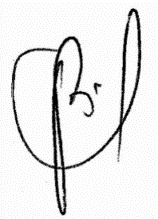 CARLOS JULIO BONILLA SOTOPonenteRepresentante a la Cámara CARLOS JULIO BONILLA SOTOPonenteRepresentante a la Cámara TEXTO ORIGINALPROYECTO DE LEY No. 416 de 2020 CámaraTEXTO PROPUESTO PROYECTO DE LEY No. 416 de 2020 CámaraJUSTIFICACIÓN“Por medio de la cual se crea una exención transitoria del pago de cuota de compensación militar a los ciudadanos que han sufrido las consecuencias económicas de la Covid-19 y se dictan otras disposiciones”.“Por medio de la cual se crea una exención transitoria del pago de cuota de compensación militar a los ciudadanos que han sufrido las consecuencias económicas de la Covid-19 y se dictan otras disposiciones”.Queda igual.Artículo 1°. Objeto. La presente ley tiene por objeto adoptar medidas para establecer el beneficio de exención en el pago de la cuota de compensación militar y de las sanciones e infracciones causadas en el proceso de definición de la situación militar para aquellas personas que según los criterios de la presente ley han sufrido las consecuencias económicas de la Covid-19. Artículo 1°. Objeto. La presente ley tiene por objeto adoptar medidas para establecer el beneficio de exención en el pago de la cuota de compensación militar y de las sanciones e infracciones causadas en el proceso de definición de la situación militar para aquellas personas que según los criterios de la presente ley han sufrido las consecuencias económicas de la Covid-19.Queda igual.Artículo 2°. Sujetos Beneficiarios. Para efectos de la presente ley se entenderán como sujetos beneficiarios a las personas que adelantando el trámite de definición de su situación militar hayan sido eximidos del ingreso a filas y cumplan con uno de los siguientes requisitos:Que alguna de las personas de quien dependa económicamente le haya sido terminado, suspendido o desmejorado su contrato de trabajo como consecuencia de la Covid-19. Que alguna de las personas de quien dependa económicamente le hayan iniciado proceso de insolvencia o reestructuración a causa de las consecuencias económicas de la Covid-19. Que alguna de las personas de quien dependa económicamente haya registrado una disminución de sus ingresos de más de treinta por ciento (30%) como consecuencia económica de la Covid-19 durante al menos cinco (5) meses consecutivos. Que alguna de las personas de quien dependa económicamente sea perteneciente a cualquier ramo de las ciencias de la salud y haya prestado sus servicios directos a pacientes con Covid-19.Parágrafo 1°. Cualquiera de los requisitos aquí descritos se entenderá cumplido sobre la persona que no dependa económicamente de su grupo familiar o de un tercero.Artículo 2°. Sujetos Beneficiarios. Para efectos de la presente ley se entenderán como sujetos beneficiarios a las personas que adelantando el trámite de definición de su situación militar hayan sido eximidos del ingreso a filas y cumplan con uno de los siguientes requisitos:1.Que alguna de las personas de quien dependa económicamente le haya sido terminado, suspendido o desmejorado su contrato de trabajo o de prestación de servicios como consecuencia de la Covid-19, para lo cual deberá allegar el documento que acredite la terminación, suspensión o desmejoramiento de su vínculo laboral o contractual.2.Que alguna de las personas naturales comerciantes y no comerciantes de quien dependa económicamente haya iniciado proceso de insolvencia o reestructuración a causa de las consecuencias económicas de la Covid-19, para lo cual deberá allegar el certificado de la existencia del proceso o el auto admisorio correspondiente, en los términos de la ley 1116 de 2006 o ley 1564 de 2012.3.Que alguna de las personas de quien dependa económicamente haya registrado una disminución de sus ingresos de más de treinta por ciento (30%) como consecuencia económica de la Covid-19 durante al menos cinco (5) meses consecutivos, para lo cual deberá allegar certificado suscrito por contador público titulado e inscrito.4.	Que alguna de las personas de quien dependa económicamente sea perteneciente a cualquier ramo de las ciencias de la salud, de los sectores de abastecimiento de alimentos, seguridad y servicios generales de aseo o limpieza que hayan prestado sus servicios atendiendo la pandemia ocasionada por el Covid -19, para lo cual será suficiente la acreditación del vínculo laboral o contractual en dichos sectores.Parágrafo 1°. Cualquiera de los requisitos aquí descritos se entenderá cumplido sobre la persona que no dependa económicamente de su grupo familiar o de un tercero.Se ajusta el artículo para la identificación completa y suficiente de cada uno de los grupos de beneficiarios contemplados en la presente ley.Artículo 3°. Acreditación de la condición de beneficiario. Para demostrar la condición de sujetos beneficiarios solo se deberá presentar declaración juramentada de estar incluido dentro de las condiciones descritas en la presente Ley.  Artículo 3°. Acreditación de la condición de beneficiario. Para demostrar la condición de sujetos beneficiarios solo se podrán exigir las pruebas expresamente señaladas en el artículo anterior, dependiendo de la causal que invoque el solicitante.Ningún funcionario, contratista o cualquier persona que intervenga o tenga a cargo actividades relacionadas a la expedición de la libreta militar, podrá requerir pruebas diferentes a las señaladas en el artículo 2º de la presente ley, so pena de configurarse falta grave.Se modifica el artículo 3 en armonía con el anterior, cerrando la posibilidad de que funcionarios se excedan en el proceso de trámite de la libreta miliar.Artículo 4°. Exención del pago de cuota de compensación militar, de la sanción por no inscripción y de la expedición de la tarjeta de reservista. Durante el término de dos (2) años contados a partir de la promulgación de la presente ley, quedan exentos del pago de la cuota de compensación militar y del costo de la expedición de la tarjeta de reservista, quienes además de cumplir la condición del artículo 2° de la presente ley hayan sido eximidos del ingreso a filas y sean mayores de edad hasta los cincuenta (50) años o cumplan la mayoría de edad durante la vigencia de la presente ley.   Parágrafo 1°. A las personas que acrediten alguna condición establecida en el artículo 2° de la presente ley les serán condonadas las infracciones y sanciones que se generan en el proceso de definición de la situación militar. Parágrafo 2°. Las autoridades del Servicio de Reclutamiento y Movilización dispondrán lo necesario para que las personas beneficiadas con esta medida puedan realizar el trámite en su totalidad de forma virtual. Artículo 4°. Exención del pago de cuota de compensación militar, de la sanción por no inscripción y de la expedición de la tarjeta de reservista. Durante el término de dos (2) años contados a partir de la promulgación de la presente ley, quedan exentos del pago de la cuota de compensación militar y del costo de la expedición de la tarjeta de reservista, quienes además de cumplir la condición del artículo 2° de la presente ley hayan sido eximidos del ingreso a filas y sean mayores de edad hasta los cincuenta (50) años o cumplan la mayoría de edad durante la vigencia de la presente ley.   Parágrafo 1°. A las personas que acrediten alguna condición establecida en el artículo 2° de la presente ley les serán condonadas las infracciones y sanciones que se generan en el proceso de definición de la situación militar. Parágrafo 2°. Las autoridades del Servicio de Reclutamiento y Movilización dispondrán lo necesario para que las personas beneficiadas con esta medida puedan realizar el trámite en su totalidad de forma virtual.Queda igual.Artículo 5°. Entrega de duplicado de la tarjeta de reservista. En el evento en que las personas calificadas como beneficiarias de las medidas previstas en la presente ley, hayan extraviado su tarjeta de reservista, se les deberá entregar su duplicado sin ningún costo.Artículo 5°. Entrega de duplicado de la tarjeta de reservista. En el evento en que las personas calificadas como beneficiarias de las medidas previstas en la presente ley, hayan extraviado su tarjeta de reservista, se les deberá entregar su duplicado sin ningún costo.Queda igualArtículo 6°. Vigencia. La presente ley rige a partir de su promulgación. Artículo 6°. Vigencia. La presente ley rige a partir de su promulgación.Queda igualNUBIA LÓPEZ MORALESCoordinadora Ponente Representante a la Cámara FABIO FERNANDO ARROYAVE RIVASPonenteRepresentante a la Cámara CARLOS JULIO BONILLA SOTOPonenteRepresentante a la Cámara CARLOS JULIO BONILLA SOTOPonenteRepresentante a la Cámara NUBIA LÓPEZ MORALESCoordinadora Ponente Representante a la Cámara FABIO FERNANDO ARROYAVE RIVASPonenteRepresentante a la Cámara CARLOS JULIO BONILLA SOTOPonenteRepresentante a la Cámara CARLOS JULIO BONILLA SOTOPonenteRepresentante a la Cámara 